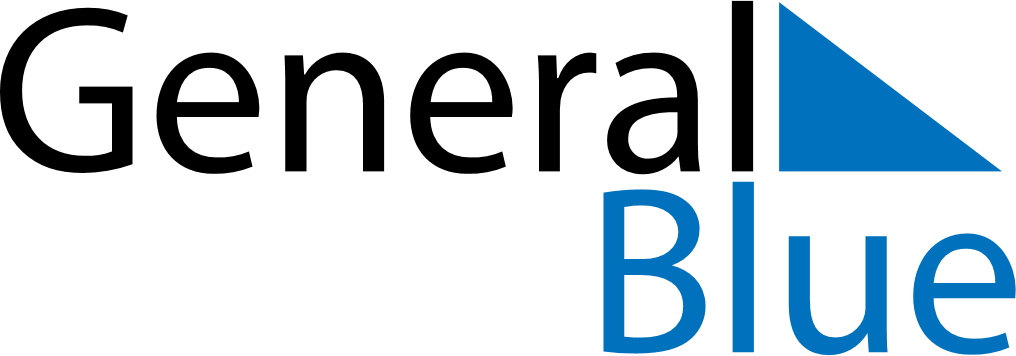 January 1699January 1699January 1699January 1699January 1699SundayMondayTuesdayWednesdayThursdayFridaySaturday12345678910111213141516171819202122232425262728293031